Center for Professional DevelopmentIntermediate Unit 1Induction Consortium Schedule2020-2021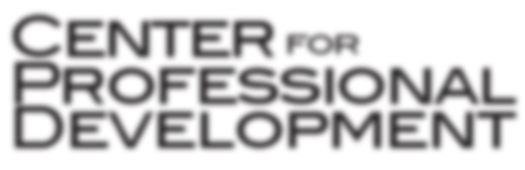 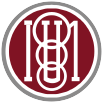 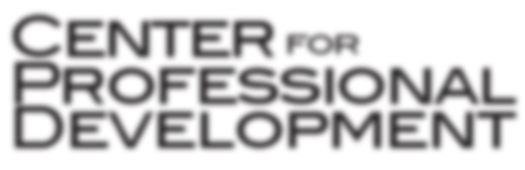 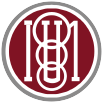 You will have the opportunity to choose which dates to attend upon registering.*Staff are required to register prior to the start of each course.  Please consult with your building principal regarding dates prior to registering.YEAR 1 | Days 1 & 2 | Act 48,Inst II, ESLOverview, PDE SAS/Standards, Instructional Strategies | 1 CPE CreditDates (participants should choose one set of dates for both Day 1 and Day 2):Day 1:  Act 48, Instructional II Certificate, ESL Overview, PDE SAS/Standards and Anchors (choose one set of dates to register for): October 5 - 16,  or  October  19  - 30,   2020  Day 2:  Instructional Strategies (choose one set of dates to register for): November 2 - 13 or November 16 - December 4, 2020Participants will complete all online activities, including a review of PPTs, videos and assignmentsLocation: Asynchronous online courses via IU 1 Moodle – participants will be sent a link prior to the start of the courseTo receive credit, you must attend both Day 1 and  Day 2  online sessions and complete all Moodle assignments, and course evaluations. To register, go to:https://www.mylearningplan.com/Conference.asp?D=19862&I=3581723YEAR 1 | Days 3 & 4 | School Law and Technology Integration | 1 CPE CreditDates (participants should choose one option):Option 1: January 11 - February 5, 2021https://www.mylearningplan.com/WebReg/ActivityProfile.asp?D=19862&I=3582270Option 2: February 22 – March 12, 2021https://www.mylearningplan.com/WebReg/ActivityProfile.asp?D=19862&I=3582317Participants will complete all online activities, including a review of PPTs, videos and assignmentsLocation: Asynchronous online courses via IU 1 Moodle – participants will be sent a link prior to the start of the courseTo receive credit, you must attend both online sessions and complete all Moodle assignments and course evaluations. YEAR 2 | Day 1 | Inclusive Practices | 7 Act 48 HoursDates (participants should choose one option):Option 1: September 28 – October 23, 2020https://www.mylearningplan.com/WebReg/ActivityProfile.asp?D=19862&I=3582420Option 2: October 26 – November 20, 2020https://www.mylearningplan.com/WebReg/ActivityProfile.asp?D=19862&I=3582423Participants will complete all online activities, including a review of PPTs, videos and assignmentsLocation: Asynchronous online courses via IU 1 Moodle – participants will be sent a link prior to the start of the courseTo receive credit, you must attend your chosen online session and complete all Moodle assignments and course evaluations.  YEAR 2 | Day 2 | Google in the Classroom | 7 Act 48 HoursDates (participants should choose one option):Option 1: January 4 – January 29, 2021https://www.mylearningplan.com/WebReg/ActivityProfile.asp?D=19862&I=3582741Option 2: February 1 – February 26, 2021https://www.mylearningplan.com/WebReg/ActivityProfile.asp?D=19862&I=3582742Participants will complete all online activities, including a review of PPTs, videos and assignmentsLocation: Asynchronous online courses via IU 1 Moodle – participants will be sent a link prior to the start of the courseTo receive credit, you must attend your chosen online session and complete all Moodle assignments and course evaluations.  www.solution* As60&pCId=0atorttp:// www.solutionwhere.com/iu1U1 